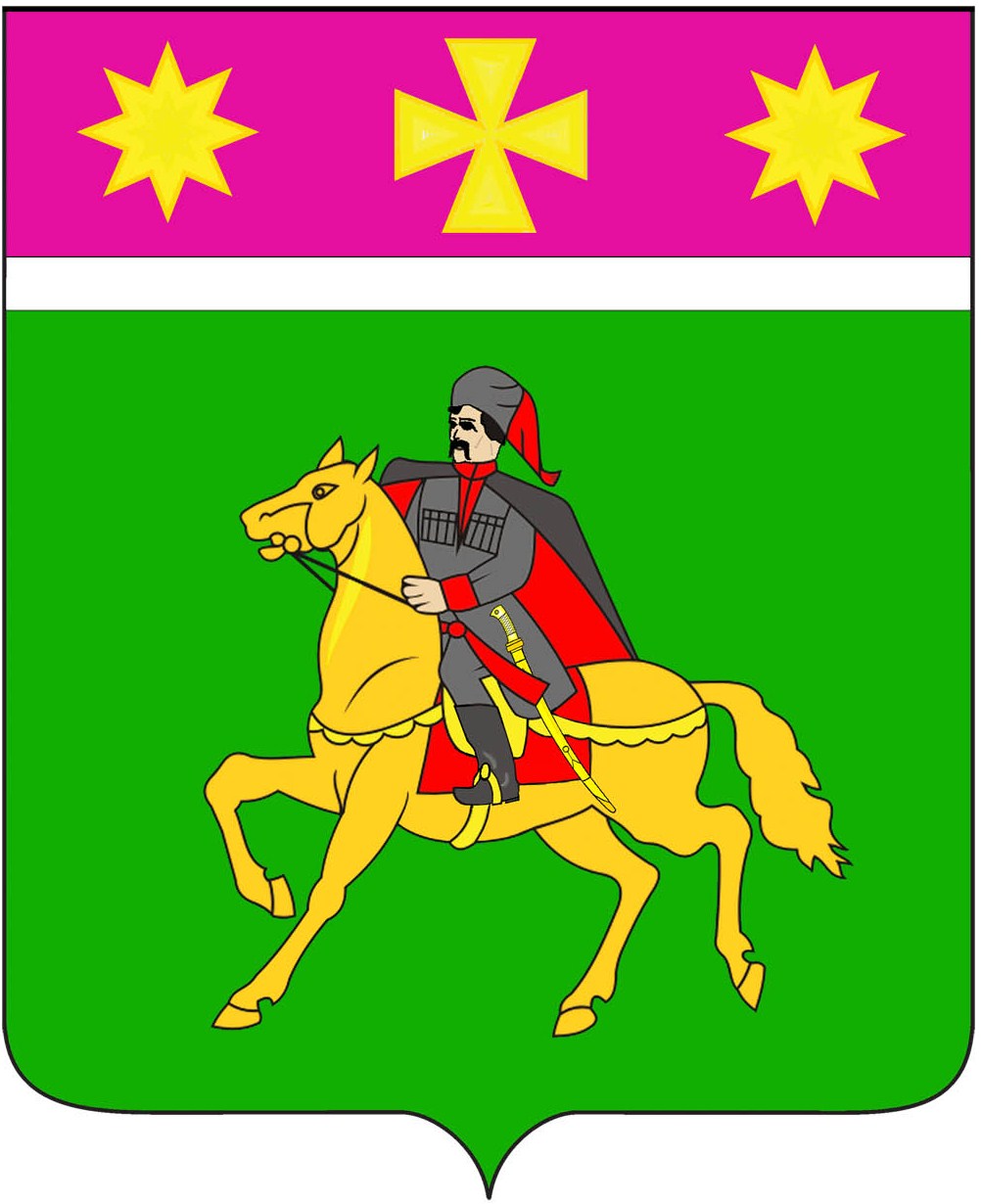 СОВЕТПолтавского сельского поселения                                               Красноармейского районаРЕШЕНИЕ                             от 22.02.2023г.		                                                                  № 47/3станица ПолтавскаяОб утверждении стоимости услуг, предоставляемых согласно гарантированному перечню услуг по погребению на 2023 год,оказываемых на территории Полтавского сельского поселения Красноармейского районаВ соответствии с Федеральным законом от 12 января 1996 года № 8-ФЗ «О погребении и похоронном деле», статьей 6 Федерального закона от             19 декабря 2016 года № 444-ФЗ «О внесении изменений в отдельные законодательные акты Российской Федерации в части изменения порядка индексации выплат, пособий и компенсаций, установленных законодательством Российской Федерации, и о приостановлении части 2 статьи 6 Федерального закона «О дополнительных мерах государственной поддержки семей, имеющих детей», законом Краснодарского края от 4 февраля 2004 года № 666-КЗ «О погребении и похоронном деле в Краснодарском крае», Совет Полтавского сельского поселения Красноармейского района РЕШИЛ:1.Утвердить стоимость услуг, предоставляемых согласно гарантированному перечню услуг по погребению на 2023 год, оказываемых на территории Полтавского сельского поселения Красноармейского района (приложение).2. Признать утратившими силу Решение Совета Полтавского сельского поселения Красноармейского района от 16 февраля  2022 года № 34/5                         «Об утверждении стоимости услуг, предоставляемых согласно гарантированному перечню услуг по погребению на 2022 год, оказываемых на территории Полтавского сельского поселения Красноармейского района»;3. Контроль  за выполнением настоящего решения возложить на комиссию по строительству, транспорту, ЖКХ, связи, бытовому и торговому обслуживанию и защите прав потребителей Совета Полтавского сельского поселения Красноармейского района (Родионов).4. Настоящее решение вступает в силу со дня его официального опубликования и распространяется на правоотношения, возникшие                                с 1 февраля 2023 года.Председатель СоветаПолтавского сельского поселения Красноармейского района                                                                   Н.Б. Минаева Глава Полтавского сельского поселенияКрасноармейского района				     	                 В. А. ПобожийПРЕЙСКУРАНТгарантированного перечня услуг по погребению на 2023 годна территории Полтавского сельского поселенияКрасноармейского районаГлава Полтавского сельского поселенияКрасноармейского района			                                 В. А. ПобожийПРИЛОЖЕНИЕ УТВЕРЖДЁНрешением Совета Полтавскогосельского поселенияКрасноармейского районаот 22.02.2023г.№  47/3№ п/пНаименование услугиСтоимость услуг с 01.02.2023 года с учётом индекса инфляции121Оформление документов, необходимых для погребения142,332Гроб стандартный, строганный, из материалов толщиной 25-, обитый внутри и снаружи тканью х/б с подушкой из стружки2336,083Инвентарная табличка с указанием ФИО, года рождения и смерти142,334Доставка гроба и похоронных принадлежностей по адресу, указанному заказчиком1078,93Перевозка тела (останков) умершего умершего к месту захоронения1207,32Погребение умершего при рытье могилы экскаватором0,00Погребение умершего при рытье могилы вручную3088,64ИТОГО 7791,91